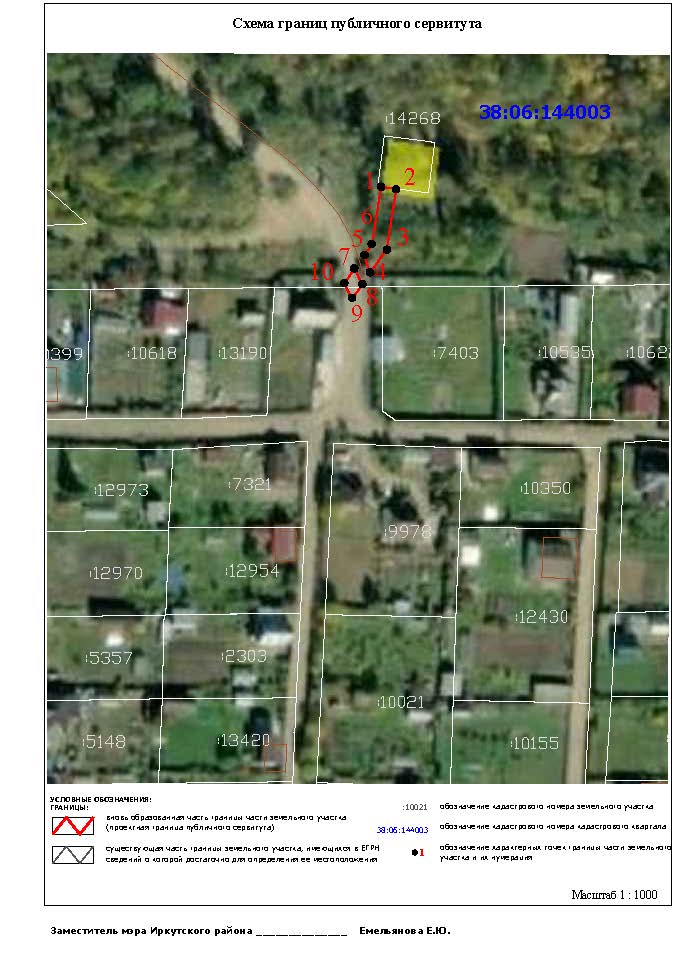          Первый заместитель Мэра Иркутского района                 _____________________ И.В. Жук                                                                                 Приложение                                                                                 Приложение                                                                                 к постановлению администрации Иркутского                                                                                 к постановлению администрации Иркутского                                                                       районного муниципального образования                                                                              районного муниципального образования                                                             от «__» _____ 2022 г     № ____                                                      от «__» _____ 2022 г     № ____Схема границ публичного сервитутаСхема границ публичного сервитутаСхема границ публичного сервитутаОбщая площадь испрашиваемого публичного сервитута - 131 кв.м.Общая площадь испрашиваемого публичного сервитута - 131 кв.м.Общая площадь испрашиваемого публичного сервитута - 131 кв.м.Публичный сервитут испрашивается в отношении земельного участка, государственная собственность на который не разграничена (категория земель – земли сельскохозяйственного назначения) - 61 кв.м.Публичный сервитут испрашивается в отношении земельного участка, государственная собственность на который не разграничена (категория земель – земли сельскохозяйственного назначения) - 61 кв.м.Публичный сервитут испрашивается в отношении земельного участка, государственная собственность на который не разграничена (категория земель – земли сельскохозяйственного назначения) - 61 кв.м.Публичный сервитут испрашивается в отношении части земельного участка с кадастровым номером 38:06:144003:12680 – 7 кв.м.Публичный сервитут испрашивается в отношении части земельного участка с кадастровым номером 38:06:144003:12680 – 7 кв.м.Публичный сервитут испрашивается в отношении части земельного участка с кадастровым номером 38:06:144003:12680 – 7 кв.м.Публичный сервитут испрашивается в отношении части земельного участка с кадастровым номером 38:06:000000:6047 – 63 кв.м.Публичный сервитут испрашивается в отношении части земельного участка с кадастровым номером 38:06:000000:6047 – 63 кв.м.Публичный сервитут испрашивается в отношении части земельного участка с кадастровым номером 38:06:000000:6047 – 63 кв.м.Обозначение характерных точек границКоординатыКоординатыОбозначение характерных точек границXY1382698.643357030.292382698.063357034.763382680.213357031.974382673.123357026.985382678.463357025.346382681.693357027.611382698.643357030.297382674.563357022.548382669.673357024.679382665.623357021.7110382670.133357019.407382674.563357022.54ПлощадьЦель установления публичного сервитутаЦель установления публичного сервитута131 кв. м.Строительство объекта электросетевого хозяйства необходимого для подключения (технологического присоединения) к сетям инженерно-технического обеспечения «ВЛ-0,4кВ от ТП 10/0,4 кВ №1-254п (принадлежит СПК Соболь) в СПК Соболь (ТР 6225/21)»Строительство объекта электросетевого хозяйства необходимого для подключения (технологического присоединения) к сетям инженерно-технического обеспечения «ВЛ-0,4кВ от ТП 10/0,4 кВ №1-254п (принадлежит СПК Соболь) в СПК Соболь (ТР 6225/21)»131 кв. м.Строительство объекта электросетевого хозяйства необходимого для подключения (технологического присоединения) к сетям инженерно-технического обеспечения «ВЛ-0,4кВ от ТП 10/0,4 кВ №1-254п (принадлежит СПК Соболь) в СПК Соболь (ТР 6225/21)»Строительство объекта электросетевого хозяйства необходимого для подключения (технологического присоединения) к сетям инженерно-технического обеспечения «ВЛ-0,4кВ от ТП 10/0,4 кВ №1-254п (принадлежит СПК Соболь) в СПК Соболь (ТР 6225/21)»131 кв. м.Строительство объекта электросетевого хозяйства необходимого для подключения (технологического присоединения) к сетям инженерно-технического обеспечения «ВЛ-0,4кВ от ТП 10/0,4 кВ №1-254п (принадлежит СПК Соболь) в СПК Соболь (ТР 6225/21)»Строительство объекта электросетевого хозяйства необходимого для подключения (технологического присоединения) к сетям инженерно-технического обеспечения «ВЛ-0,4кВ от ТП 10/0,4 кВ №1-254п (принадлежит СПК Соболь) в СПК Соболь (ТР 6225/21)»131 кв. м.Строительство объекта электросетевого хозяйства необходимого для подключения (технологического присоединения) к сетям инженерно-технического обеспечения «ВЛ-0,4кВ от ТП 10/0,4 кВ №1-254п (принадлежит СПК Соболь) в СПК Соболь (ТР 6225/21)»Строительство объекта электросетевого хозяйства необходимого для подключения (технологического присоединения) к сетям инженерно-технического обеспечения «ВЛ-0,4кВ от ТП 10/0,4 кВ №1-254п (принадлежит СПК Соболь) в СПК Соболь (ТР 6225/21)»131 кв. м.Строительство объекта электросетевого хозяйства необходимого для подключения (технологического присоединения) к сетям инженерно-технического обеспечения «ВЛ-0,4кВ от ТП 10/0,4 кВ №1-254п (принадлежит СПК Соболь) в СПК Соболь (ТР 6225/21)»Строительство объекта электросетевого хозяйства необходимого для подключения (технологического присоединения) к сетям инженерно-технического обеспечения «ВЛ-0,4кВ от ТП 10/0,4 кВ №1-254п (принадлежит СПК Соболь) в СПК Соболь (ТР 6225/21)»131 кв. м.Строительство объекта электросетевого хозяйства необходимого для подключения (технологического присоединения) к сетям инженерно-технического обеспечения «ВЛ-0,4кВ от ТП 10/0,4 кВ №1-254п (принадлежит СПК Соболь) в СПК Соболь (ТР 6225/21)»Строительство объекта электросетевого хозяйства необходимого для подключения (технологического присоединения) к сетям инженерно-технического обеспечения «ВЛ-0,4кВ от ТП 10/0,4 кВ №1-254п (принадлежит СПК Соболь) в СПК Соболь (ТР 6225/21)»131 кв. м.Строительство объекта электросетевого хозяйства необходимого для подключения (технологического присоединения) к сетям инженерно-технического обеспечения «ВЛ-0,4кВ от ТП 10/0,4 кВ №1-254п (принадлежит СПК Соболь) в СПК Соболь (ТР 6225/21)»Строительство объекта электросетевого хозяйства необходимого для подключения (технологического присоединения) к сетям инженерно-технического обеспечения «ВЛ-0,4кВ от ТП 10/0,4 кВ №1-254п (принадлежит СПК Соболь) в СПК Соболь (ТР 6225/21)»